法兰暗杆软密封闸阀DN40-DN600小体/中体2023年4月11号更新价格表复制粘贴客服微信号：a2yue2longtaitou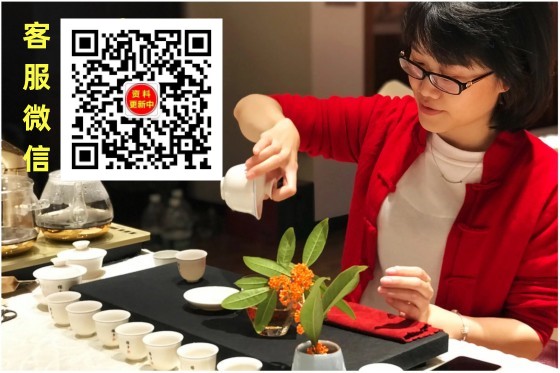 　　1.型号：Z45X-16公斤，球墨铸铁QT450材质，暗杆软密封闸阀（弹性座封闸阀），小体口径：DN40【52.5元】重量9.6斤，法兰连接尺寸：163mm　　2.型号：Z45X-16公斤，球墨铸铁QT450材质，暗杆软密封闸阀（弹性座封闸阀），小体口径：DN50【52.5元】重量11斤，法兰连接尺寸：180mm　　3.型号：Z45X-16公斤，球墨铸铁QT450材质，暗杆软密封闸阀（弹性座封闸阀），小体口径：DN65【62.5元】重量13.6斤，法兰连接尺寸：190mm　　4.型号：Z45X-16公斤，球墨铸铁QT450材质，暗杆软密封闸阀（弹性座封闸阀），小体口径：DN80【73.5元】重量16.4斤，法兰连接尺寸：205mm　　5.型号：Z45X-16公斤，球墨铸铁QT450材质，暗杆软密封闸阀（弹性座封闸阀），小体口径：DN100【86.5元】重量20斤，法兰连接尺寸：210mm　　6.型号：Z45X-16公斤，球墨铸铁QT450材质，暗杆软密封闸阀（弹性座封闸阀），小体口径：DN125【145.5元】重量34斤，法兰连接尺寸：240mm　　7.型号：Z45X-16公斤，球墨铸铁QT450材质，暗杆软密封闸阀（弹性座封闸阀），小体口径：DN150【160.5元】重量斤，法兰连接尺寸：270mm　　8.型号：Z45X-16公斤，球墨铸铁QT450材质，暗杆软密封闸阀（弹性座封闸阀），小体口径：DN200【250.5元】重量60斤，法兰连接尺寸：293mm　　9.型号：Z45X-16公斤，球墨铸铁QT450材质，暗杆软密封闸阀（弹性座封闸阀），小体口径：DN250【490.5元】重量斤，法兰连接尺寸：330mm　　10.型号：Z45X-16公斤，球墨铸铁QT450材质，暗杆软密封闸阀（弹性座封闸阀），小体口径：DN300【640.5元】重量156斤，法兰连接尺寸：360mm　　11.型号：Z45X-16公斤，球墨铸铁QT450材质，新中体暗杆软密封闸阀（弹性座封闸阀），新型中体口径：DN100【105.5元】重量24斤，法兰连接尺寸：215mm　　12.型号：Z45X-16公斤，球墨铸铁QT450材质，新中体暗杆软密封闸阀（弹性座封闸阀），新型中体口径：DN150【190.5元】重量46斤，法兰连接尺寸：260mm　　13.型号：Z45X-16公斤，球墨铸铁QT450材质，中体暗杆软密封闸阀（弹性座封闸阀），中体口径：DN200【335.5元】重量76斤，法兰连接尺寸：293mm　　14.型号：Z45X-16公斤，球墨铸铁QT450材质，中体暗杆软密封闸阀（弹性座封闸阀），中体口径：DN250【625.5元】重量130斤，法兰连接尺寸：330mm　　15.型号：Z45X-16公斤，球墨铸铁QT450材质，中体暗杆软密封闸阀（弹性座封闸阀），中体口径：DN300【770.5元】重量166斤，法兰连接尺寸：360mm　　16.型号：Z45X-16公斤，球墨铸铁QT450材质，中体暗杆软密封闸阀（弹性座封闸阀），中体口径：DN350【1210.5元】重量270斤，法兰连接尺寸：380mm　　17.型号：Z45X-16公斤，球墨铸铁QT450材质，中体暗杆软密封闸阀（弹性座封闸阀），中体口径：DN400【1460元】重量340斤，法兰连接尺寸：405mm　　18.型号：Z45X-16公斤，球墨铸铁QT450材质，中体暗杆软密封闸阀（弹性座封闸阀），中体口径：DN450【2150元】重量440斤，法兰连接尺寸：432mm　　19.型号：Z45X-10公斤，球墨铸铁QT450材质，中体暗杆软密封闸阀（弹性座封闸阀），中体口径：DN500【2550.5元】重量520斤，法兰连接尺寸：460mm　　20.型号：Z45X-16公斤，球墨铸铁QT450材质，中体暗杆软密封闸阀（弹性座封闸阀），中体口径：DN500【2650.5元】重量560斤，法兰连接尺寸：460mm　　21.型号：Z45X-10公斤，球墨铸铁QT450材质，中体暗杆软密封闸阀（弹性座封闸阀），中体口径：DN600【3650.5元】重量780斤，法兰连接尺寸：510mm22. 型号：Z45X-16公斤，球墨铸铁QT450材质，中体暗杆软密封闸阀（弹性座封闸阀），中体口径：DN600【3850.5元】重量840斤，法兰连接尺寸：510mm　　法兰软密封闸阀DN40-DN800口径中体/大体价格表　　1.型号：Z45X-16公斤，球墨铸铁QT450材质，大体暗杆软密封闸阀（弹性座封闸阀），大体口径：DN40【87.5元】重量17斤，法兰连接尺寸：180mm　　2.型号：Z45X-16公斤，球墨铸铁QT450材质，大体暗杆软密封闸阀（弹性座封闸阀），大体口径：DN50【87.5元】重量87斤，法兰连接尺寸：180mm　　3.型号：Z45X-16公斤，球墨铸铁QT450材质，大体暗杆软密封闸阀（弹性座封闸阀），大体口径：DN65【102.5元】重量21斤，法兰连接尺寸：190mm　　4.型号：Z45X-16公斤，球墨铸铁QT450材质，大体暗杆软密封闸阀（弹性座封闸阀），大体口径：DN80【122.5元】重量26斤，法兰连接尺寸：205mm　　5.型号：Z45X-16公斤，球墨铸铁QT450材质，大体暗杆软密封闸阀（弹性座封闸阀），大体口径：DN100【158.5元】重量34斤，法兰连接尺寸：230mm　　6.型号：Z45X-16公斤，球墨铸铁QT450材质，大体暗杆软密封闸阀（弹性座封闸阀），大体口径：DN125【225.5元】重量44斤，法兰连接尺寸：251mm　　7.型号：Z45X-16公斤，球墨铸铁QT450材质，大体暗杆软密封闸阀（弹性座封闸阀），大体口径：DN150【270.5元】重量60斤，法兰连接尺寸：270mm　　8.型号：Z45X-16公斤，球墨铸铁QT450材质，大体暗杆软密封闸阀（弹性座封闸阀），大体口径：DN200【435.5元】重量92斤，法兰连接尺寸：293mm　　9.型号：Z45X-16公斤，球墨铸铁QT450材质，大体暗杆软密封闸阀（弹性座封闸阀），大体口径：DN250【710.5元】重量152斤，法兰连接尺寸：330mm　　10.型号：Z45X-16公斤，球墨铸铁QT450材质，大体暗杆软密封闸阀（弹性座封闸阀），大体口径：DN300【940.5元】重量208斤，法兰连接尺寸：360mm　　11.型号：Z45X-16公斤，球墨铸铁QT450材质，大体暗杆软密封闸阀（弹性座封闸阀），大体口径：DN350【1400.5元】重量300斤，法兰连接尺寸：380mm　　12.型号：Z45X-16公斤，球墨铸铁QT450材质，大体暗杆软密封闸阀（弹性座封闸阀），大体口径：DN400【1750.5元】重量390斤，法兰连接尺寸：405mm　　13.型号：Z45X-10公斤，球墨铸铁QT450材质，大体暗杆软密封闸阀（弹性座封闸阀），大体口径：DN500【3150.5元】重量670斤，法兰连接尺寸：460mm　　14.型号：Z45X-16公斤，球墨铸铁QT450材质，大体暗杆软密封闸阀（弹性座封闸阀），大体口径：DN500【3250.5元】重量700斤，法兰连接尺寸：460mm　　15.型号：Z45X-10公斤，球墨铸铁QT450材质，大体暗杆软密封闸阀（弹性座封闸阀），大体口径：DN600【4380.5元】重量920斤，法兰连接尺寸：510mm　　16.型号：Z45X-16公斤，球墨铸铁QT450材质，大体暗杆软密封闸阀（弹性座封闸阀），大体口径：DN600【4580.5元】重量950斤，法兰连接尺寸：510mm　　17.型号：Z45X-16公斤，球墨铸铁QT450材质，中体暗杆软密封闸阀（弹性座封闸阀），中体口径：DN700【8200.5元】重量1700斤，法兰连接尺寸：605mm　　18.型号：Z45X-16公斤，球墨铸铁QT450材质，中体暗杆软密封闸阀（弹性座封闸阀），中体口径：DN800【11200.5元】重量2300斤，法兰连接尺寸：655mm　　19.型号：Z45X-16公斤，球墨铸铁QT450材质，暗杆软密封闸阀（弹性座封闸阀），口径：DN900【15720.5元】重量3000斤，法兰连接尺寸：715mm法兰暗杆软密封闸阀DN40-DN900小体/中体表格版2023年4月11号更新价格表型号：DN代表口径法兰暗杆软密封闸阀价
格暗杆闸阀二铬杆价格重量法兰连接
长度(元)(元)(斤)(mm)小体4052.59.6163小体5052.511180小体6562.513.6190小体8073.516.4205小体10086.520210小体125145.534240小体150160.518038270小体200250.527560293小体250490.5515116330小体300640.5670156360新中体100105.510924215新中体150190.520046260中体200#335.535076293中体250#625.5650130330中体300#770.58oo166360中体350#1210.51260270380中体400#1460.51520340405中体450#2150.52320440432中体500 (10)#2550.52720520460中体500 (16) #2650.52820560460中体600 (10)3650.53850780510中体600(16) #3850.54050840510大体4O#87.59217180大体50#87.59217180大体65#102.510721190大体8O#122.513026205大体100#158.516634230大体125#225.524044251大体150#270.528560270大体200#435.545592293大体250710.5740152330大体300940.598o208360大体3501400.51450300380大体4001750.51810390405大体500 (10)3150.53320670460大体500 (16)3250.53420700460大体600 (10)4380.54580920510大体600 (16)4580.54780950510中体700#8200.587001700605中体800#11200.5118002300655大体900#15720.53000715